MÅNEDSBREV OKTOBER			



Velkommen til nytt barnehageår på 2022/2023 	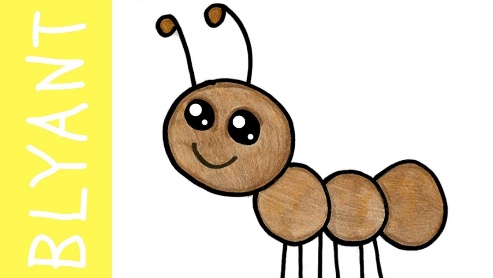 
Da er oktober allerede over. De tre første månedene etter sommerferien har gått utrolig kjapt. Vi har begynt å bygge gode relasjoner inne på avdelingen, noe som har vært et stort fokus disse månedene, ettersom det har vært litt utskiftninger i personalet fra i fjor. Vi har hatt fokus på levering/henting situasjoner, hvor vi jobber med å få det til å bli en fin stund for barnet.  Vi har innført “ukens hjelper” som skal være med i faste situasjoner og hjelpe til. En ukens hjelper skal hjelpe til med å dekke bord, være tursjefer, ringe i bjella, hente pålegg/melk i kjøleskap med mer. Noe barna gleder seg til, også slipper vi å forklare i hver situasjon hvorfor du ikke fikk lov i dag, men at barna heller forstår at vi har et system.Vi begynner å komme inn i hverdagslige rutiner, med turdag hver mandag, skolegrupper og temadag. Vi har de tre siste månedene benyttet oss godt av det finværet som har vært. Vi har hatt 2-3 turer nesten hver uke, hvor vi enten går til en lokal lekeplass, Vanassen eller skogen i nærområdet. Allerede på de tre månedene som har vært, merker vi stor forskjell på gruppene på tur. Det er en gruppe som fungerer godt på tur, og vi opplever også at barna synes det er kjekt å finne nye lekeområder, komme inn i litt andre lekemiljøer, og det å se andre barn, for eksempel på Vanassen. Temaet denne måneden var natur, med undertemaer som vennskap og høst. Vi har jobbet med vennskapsbøker på torsdagene, og hatt høst/natur som fokus de andre dagene, som dere også kan se på avdelingen vår. Forrige uke var det FN dagen, hvor barna hadde laget kunstverk som foreldrene kunne kjøpe, hvor pengene gikk til Amadia. 

Vi har som sagt begynt å jobbe med rutiner på avdelingen , og følger så godt vi kan den faste ukesrytmen vår. Ukesrytmen til Labbetuss kan dere finne på nettsiden vår:
Kvaleberg-barnehagene - Nyheter (minbarnehage.no)
Vi setter stor pris på om dere abonnerer (se langt ned på høyre side) på nettsiden for å få med dere nyttig informasjon og ett innblikk i hvordan hverdagen på Tusenbein er.

Det er fint om alle barn er på plass i barnehagen til kl. 09.30, da begynner vi med dagens aktiviteter. Hvis dere av ulike grunner ikke får levert før den tid, setter vi pris på å få beskjed om dette slik at vi slipper å vente på dere.

Høsten er lunefull i forhold til vær, det kan by på alle årstider i løpet av en dag. Det er derfor nødvendig at barna har både dress og regntøy, sko og støvler tilgjengelig i barnehagen. Det er også viktig å sørge for at det er skiftetøy tilgjengelig i barnehagen, og at ALLE klær er merket med navn. Det blir vanskelig for personalet å passe på klær hvis det ikke står navn.Fint om alle kan ta med seg et syltetøy glass hver, slik at vi kan bruke disse til julegaver.

Viktige datoerRichard 4 år – 27.11.2018

ANNET
PLANLEGGINGSDAGER ÅRET 2022/2023 (barnehagen stengt)17. august 2022, 17. og 18. november 20222. januar 2022 og 11. april 2022
Vi ønsker at barna har med vannflaske i barnehagen hver dag 
Ta gjerne kontakt hvis det er noe dere lurer på:
anders.vik@stavanger.kommune.no 
eller tlf: 412 60 914
Hilsen oss fra Labbetuss 
